Repair of Galvanising (Clause 6.2.1)The following paint systems are approved for use.Paint System (Clauses 7.1)Paint SupplierStorage of Paint Requirements and Shelf LifeSubstrate PreparationCoating ColourPaint SystemEtching Process between coatsPaint ProcedurePaint ApplicationDetermination of Wet Film ThicknessPaint Repair System (Clauses 7.2)Paint SupplierStorage of Paint Requirements and Shelf LifeSubstrate PreparationCoating ColourPaint SystemEtching Process between coatsPaint ProcedurePaint ApplicationDetermination of Wet Film ThicknessScope of Work (Clause 9.1, 10.1 and 11.1)The scope of the work to be undertaken under the Contract is as follows.Supplementary Requirements	The following supplementary requirements shall apply (Clause 15).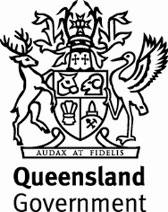 Annexure MRTS88.1Annexure MRTS88.1Annexure MRTS88.1Protective Coating for New WorkProtective Coating for New WorkProtective Coating for New WorkSpecific Contract RequirementsSpecific Contract RequirementsSpecific Contract RequirementsContract NumberContract NumberNote:Clause references within brackets in this Annexure refer to Clauses in the parent Technical Specification MRTS88 unless otherwise noted.Clause references within brackets in this Annexure refer to Clauses in the parent Technical Specification MRTS88 unless otherwise noted.Clause references within brackets in this Annexure refer to Clauses in the parent Technical Specification MRTS88 unless otherwise noted.The following paint products are suitable for the repair of damaged galvanising2 coats of Jotun Galvanite applied by brush;2 coats of Zinga applied by brush.Substrate TypePaint BrandCoat 1Coat 2Coat 3Coat 4CoatProductBinderThinnersApplication MethodVolume Solids %WFT (Microns)DFT(Microns)Over Coat Interval at 25oCPot Life at 25oC1234Total DFT ThicknessTotal DFT ThicknessTotal DFT ThicknessTotal DFT ThicknessTotal DFT ThicknessTotal DFT ThicknessTotal DFT ThicknessSubstrate TypePaint BrandCoat 1Coat 2Coat 3Coat 4CoatProductBinderThinnersApplication MethodVolume Solids %WFT (Microns)DFT(Microns)Over Coat Interval at 25oCPot Life at 25oC1234Total DFT ThicknessTotal DFT ThicknessTotal DFT ThicknessTotal DFT ThicknessTotal DFT ThicknessTotal DFT ThicknessTotal DFT ThicknessElements to be Painted